№ – номер игрока; (A, B, C, D) – официал. лица команд; Г/7м – всего голов/7м; П – предупрежд.; 2' – удаление; Д – дисквалиф.; Р – дисквалиф. с рапортом, КН – командное наказание.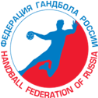 Федерация гандбола РоссииФедерация гандбола РоссииФедерация гандбола РоссииПРОТОКОЛМАТЧАПРОТОКОЛМАТЧАИтоговый 
результат:АБОфициальный сайтСкан/фото protokolkinder@rushandball.ruПРОТОКОЛМАТЧАПРОТОКОЛМАТЧАИтоговый 
результат:www.rushandball.ruсезон 20 __/__Итоговый 
результат:СоревнованиеМежрегиональные соревнования; Всероссийские соревнования (полуфинал или финал); Первенство России (финал) – выбрать необходимоеМатч №Жен/девМуж/юн/малВозрастная категория до _____ летГод рожденияГородИгровой залДатаНачало матчаОкончание матчаЗрителиВместим.АКоманда хозяевБКоманда гостейАБ1-й таймАБОсновное 
игровое времяАБ1-е дополнительное игровое времяАБ2-е дополнительное игровое времяАБПосле 
серии 7мАБ1-й таймОсновное 
игровое время1-е дополнительное игровое время2-е дополнительное игровое времяПосле 
серии 7мАФАМИЛИЯ и Имя игрока и официальных лиц (A-D) полностьюФАМИЛИЯ и Имя игрока и официальных лиц (A-D) полностьюФАМИЛИЯ и Имя игрока и официальных лиц (A-D) полностьюФАМИЛИЯ и Имя игрока и официальных лиц (A-D) полностьюФАМИЛИЯ и Имя игрока и официальных лиц (A-D) полностьюФАМИЛИЯ и Имя игрока и официальных лиц (A-D) полностьюФАМИЛИЯ и Имя игрока и официальных лиц (A-D) полностьюФАМИЛИЯ и Имя игрока и официальных лиц (A-D) полностьюФАМИЛИЯ и Имя игрока и официальных лиц (A-D) полностьюФАМИЛИЯ и Имя игрока и официальных лиц (A-D) полностьюФАМИЛИЯ и Имя игрока и официальных лиц (A-D) полностьюФАМИЛИЯ и Имя игрока и официальных лиц (A-D) полностьюФАМИЛИЯ и Имя игрока и официальных лиц (A-D) полностьюФАМИЛИЯ и Имя игрока и официальных лиц (A-D) полностью1-ый тайм1-ый тайм1-ый тайм1-ый тайм1-ый тайм2-ой тайм2-ой тайм2-ой тайм2-ой тайм2-ой таймАФАМИЛИЯ и Имя игрока и официальных лиц (A-D) полностьюФАМИЛИЯ и Имя игрока и официальных лиц (A-D) полностьюФАМИЛИЯ и Имя игрока и официальных лиц (A-D) полностьюФАМИЛИЯ и Имя игрока и официальных лиц (A-D) полностьюФАМИЛИЯ и Имя игрока и официальных лиц (A-D) полностьюФАМИЛИЯ и Имя игрока и официальных лиц (A-D) полностьюФАМИЛИЯ и Имя игрока и официальных лиц (A-D) полностьюФАМИЛИЯ и Имя игрока и официальных лиц (A-D) полностьюФАМИЛИЯ и Имя игрока и официальных лиц (A-D) полностьюФАМИЛИЯ и Имя игрока и официальных лиц (A-D) полностьюФАМИЛИЯ и Имя игрока и официальных лиц (A-D) полностьюФАМИЛИЯ и Имя игрока и официальных лиц (A-D) полностьюФАМИЛИЯ и Имя игрока и официальных лиц (A-D) полностьюФАМИЛИЯ и Имя игрока и официальных лиц (A-D) полностьюААВрББААВрББ№Команда AКоманда AКоманда AКоманда AКоманда AКоманда AГ/7мП2’2’2’ДРКН№СчВр№Сч№СчВр№СчABCВсего/7мDВсего/7м7 м7 м7 мКомандный тайм-аутКомандный тайм-аутКомандный тайм-аутПодпись официального представителя (А)Подпись официального представителя (А)Подпись официального представителя (А)Подпись официального представителя (А)Подпись официального представителя (А)Подпись официального представителя (А)Подпись официального представителя (А)Подпись официального представителя (А)Кол-воКол-воГолы1-ый2-ой3-ийПодпись официального представителя (А)Подпись официального представителя (А)Подпись официального представителя (А)Подпись официального представителя (А)Подпись официального представителя (А)Подпись официального представителя (А)Подпись официального представителя (А)Подпись официального представителя (А)Подпись официального представителя (А)Подпись официального представителя (А)Подпись официального представителя (А)Подпись официального представителя (А)Подпись официального представителя (А)Подпись официального представителя (А)Подпись официального представителя (А)Подпись официального представителя (А)БФАМИЛИЯ и Имя игрока и официальных лиц (A-D) полностьюФАМИЛИЯ и Имя игрока и официальных лиц (A-D) полностьюФАМИЛИЯ и Имя игрока и официальных лиц (A-D) полностьюФАМИЛИЯ и Имя игрока и официальных лиц (A-D) полностьюФАМИЛИЯ и Имя игрока и официальных лиц (A-D) полностьюФАМИЛИЯ и Имя игрока и официальных лиц (A-D) полностьюФАМИЛИЯ и Имя игрока и официальных лиц (A-D) полностьюФАМИЛИЯ и Имя игрока и официальных лиц (A-D) полностьюФАМИЛИЯ и Имя игрока и официальных лиц (A-D) полностьюФАМИЛИЯ и Имя игрока и официальных лиц (A-D) полностьюФАМИЛИЯ и Имя игрока и официальных лиц (A-D) полностьюФАМИЛИЯ и Имя игрока и официальных лиц (A-D) полностьюФАМИЛИЯ и Имя игрока и официальных лиц (A-D) полностьюФАМИЛИЯ и Имя игрока и официальных лиц (A-D) полностьюБФАМИЛИЯ и Имя игрока и официальных лиц (A-D) полностьюФАМИЛИЯ и Имя игрока и официальных лиц (A-D) полностьюФАМИЛИЯ и Имя игрока и официальных лиц (A-D) полностьюФАМИЛИЯ и Имя игрока и официальных лиц (A-D) полностьюФАМИЛИЯ и Имя игрока и официальных лиц (A-D) полностьюФАМИЛИЯ и Имя игрока и официальных лиц (A-D) полностьюФАМИЛИЯ и Имя игрока и официальных лиц (A-D) полностьюФАМИЛИЯ и Имя игрока и официальных лиц (A-D) полностьюФАМИЛИЯ и Имя игрока и официальных лиц (A-D) полностьюФАМИЛИЯ и Имя игрока и официальных лиц (A-D) полностьюФАМИЛИЯ и Имя игрока и официальных лиц (A-D) полностьюФАМИЛИЯ и Имя игрока и официальных лиц (A-D) полностьюФАМИЛИЯ и Имя игрока и официальных лиц (A-D) полностьюФАМИЛИЯ и Имя игрока и официальных лиц (A-D) полностью№Команда БКоманда БКоманда БКоманда БКоманда БКоманда БГ/7мП2’2’2’ДРКНABCВсего/7мDВсего/7м7 м7 м7 мКомандный тайм-аутКомандный тайм-аутКомандный тайм-аутПодпись официального представителя (А)Подпись официального представителя (А)Подпись официального представителя (А)Подпись официального представителя (А)Подпись официального представителя (А)Подпись официального представителя (А)Подпись официального представителя (А)Подпись официального представителя (А)Кол-воКол-воГолы1-ый2-ой3-ийПодпись официального представителя (А)Подпись официального представителя (А)Подпись официального представителя (А)Подпись официального представителя (А)Подпись официального представителя (А)Подпись официального представителя (А)Подпись официального представителя (А)Подпись официального представителя (А)Подпись официального представителя (А)Подпись официального представителя (А)Подпись официального представителя (А)Подпись официального представителя (А)Подпись официального представителя (А)Подпись официального представителя (А)Подпись официального представителя (А)Подпись официального представителя (А)Замечания: ФАМИЛИЯ, ИмяКат.ГородПодписьСудьи – ФАМИЛИЯ, ИмяКат.ГородПодписьТех. делегатСекретарьСекундометристПо запросу команды-гостя на копии протокола матча ставится печать Клуба/Команды-хозяина.По запросу команды-гостя на копии протокола матча ставится печать Клуба/Команды-хозяина.По запросу команды-гостя на копии протокола матча ставится печать Клуба/Команды-хозяина.По запросу команды-гостя на копии протокола матча ставится печать Клуба/Команды-хозяина.